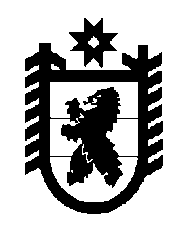 Российская Федерация Республика Карелия    РАСПОРЯЖЕНИЕГЛАВЫ РЕСПУБЛИКИ КАРЕЛИЯРассмотрев предложения органов исполнительной власти Республики Карелия о формировании Программы законодательных инициатив Главы Республики Карелия на январь – июнь 2019 года:1. Утвердить прилагаемую Программу законодательных инициатив Главы Республики Карелия на январь – июнь 2019 года (далее  – Программа).2. Руководителям органов исполнительной власти Республики Карелия обеспечить подготовку и представление в Администрацию Главы Республики Карелия проектов законов, пояснительных записок, финансово-экономических обоснований к проектам законов и других материалов, предусмотренных пунктом 27 Положения об организации законопроектной деятельности Главы Республики Карелия, утвержденного Указом Главы Республики Карелия от 31 июля 2013 года № 63, не позднее первого числа месяца, установленного в Программе.3. Согласованные в установленном порядке проекты законов, приложения к ним, другие материалы должны быть представлены в Администрацию Главы Республики Карелия в виде печатных и электронных документов (в электронном виде направляются по адресу pravo@gov.karelia.ru).4. Направить настоящее распоряжение для сведения в Законодательное Собрание Республики Карелия.          Глава Республики  Карелия                                                             А.О. Парфенчиков           г. Петрозаводск21 декабря 2018 года№ 729-рУтверждена распоряжениемГлавы Республики Карелияот 21 декабря 2018 года № 729-р    Программазаконодательных инициатив Главы Республики Карелия 
на январь – июнь 2019 года2___________№п/пРабочее название законопроектаИсполнительСрок внесения12341.О  внесении  изменений  в  Закон Республики   Карелия   «Об объектах культурного наследия (памятниках истории и культуры) народов Российской Федерации в Республике Карелия» Управление по охране объектов культурного наследия Республики Карелияфевраль2.О внесении изменений в Закон Республики Карелия «О разгра-ничении полномочий органов государственной власти Республики Карелия в области организации регулярных перевозок пассажиров и багажа автомобильным транспортом по межмуниципальным маршрутам на территории Республики Карелия»Министерство 
по дорожному хозяйству, транспорту и связи Республики    Карелияфевраль3.О  внесении  изменений  в  Закон Республики   Карелия   «О некоторых вопросах организации проведения капитального ремонта общего имущества в многоквартирных домах, расположенных на территории Республики Карелия»Министерство строительства, жилищно-комму-нального хозяйства и энергетики Республики Карелиямарт4.О регулировании отдельных вопросов в сфере добровольчества (волонтерства) в Республике КарелияМинистерство по делам молодежи, физической культуре и спорту Республики Карелиямарт12345.О старостах сельских населенных пунктов в Республике КарелияМинистерство национальной и региональной политики Республики Карелиямарт6.О  внесении  изменений  в  Закон Республики Карелия   «О разграни-чении полномочий органов государственной власти Республики Карелия в области энергосбережения и повышения энергетической эффективности»Министерство строительства, жилищно-комму-нального хозяйства и энергетики Республики Карелияапрель7.Об исполнении бюджета Республики Карелия за 2018 годМинистерство финансов Республики Карелиямай8.О внесении изменений в Закон Республики Карелия «О государ-ственной поддержке инвестиционной деятельности в Республике Карелия»Министерство экономического развития и промышленности Республики Карелиямай9.Об утверждении отчета о результатах приватизации государственного имущества Республики Карелия 
за 2018 годМинистерство имущественных и земельных отношений Республики Карелияиюнь